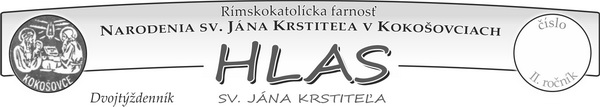 ˇpppF A R S K É    O Z N A M Y: Nový spôsob sedenia: Od 3. 6.  v rámci uvoľňovania hygienických opatrení sa v kostoloch nemusí dodržiavať 2 m odstup a ľudia môžu sedieť tzv. šachovnicovým spôsobom. Od 10. 6. sa to však iba odporúča, nie prikazuje...Rodičia druhákov ZŠ : V čase 16. - 29. 6. 2020 sa prosím osobne zastavte za          p. farárom a vyzdvihnite si prihlášku na prvé sv. prijímanie pre budúci šk. rok. Birmovanci: Pokračujú v stretnutiach tento týždeň. Posledné pred letnými prázdninami. V stredu 17. júna hneď po sv. omšiach na Zlatej Bani a v Žehni a v piatok 19. júna hneď po sv. omšiach v Kokošovciach a Dulovej Vsi. Stretnutie s p. farárom je potrebné si nahradiť. Teda kto nebol v uplynulom týždni v Žehni a Kokošovciach. Toto stretko sa neospravedlňuje !!!! Domáca úloha: Napísať, alebo vypovedať osobne, čo ti dal resp. aj vzal duchovne (či aj ináč) čas koronakrízy resp. obdobia keď všetci dookola vraveli: OSTAŇTE SEDIEŤ DOMA ! ! ! Odovzdať meilom , alebo osobne p. farárovi do 28.6.2020 Adorácia cez týždeň : Bude v stredu 17. júna od 17.15 h na Zlatej Bani              a vo štvrtok 18.6. od 17.30 h. v Kokošovciach. Srdečne pozývame všetkých...Slávnosť Najsvätejšieho Srdca Ježišovho: Veriaci, ktorí sa v tento deň zúčastnia    na verejnom recitovaní modlitby Najmilší Ježišu, predpísanej na túto slávnosť, môžu za obvyklých podmienok získať úplné odpustky. Tento deň je v Cirkvi je aj Svetovým dňom modlitieb za posväcovanie kňazov. Myslíme aj na nových služobníkov. Vysviacka diakonská v Košiciach je 19.6. a kňazská 20.6. o 10 h. Tretiaci: Budú mať farskú katechézu v sobotu 20. júna o 10 h. v Kokošovciach...Zapisovanie nových intencií:  Vždy po sv. omši p. farára v sakrestii. Môžu ho dať zapísať aj tí, ktorí už raz dali. Ešte sú stále voľné úmysly na jún, júl, august Odpustová slávnosť: Farská odpustová slávnosť ku cti Narodenia sv. Jána Krstiteľa bude v nedeľu 21. 6. o 10.30 h. Počas týždňa v utorok, štvrtok a sobotu môžete pristúpiť k sv. zmierenia. Odpust je od slova odpustiť si navzájom, prosiť Boha o odpustenie a získať úplné odpustky. Je potrebné sa tomu učiť, aby sa z neho nestal iba zvyk návštevy blízkych a dobrého jedla...Poďakovanie: Ďakujeme všetkým, ktorí sa pričinili o prípravu oltárikov v uplynulom týždni a tiež deťom za prinesené lupienky z kvetov...Snúbenci: Prosíme snúbenecké páry, ktoré mali naplánované svadby v apríli a júni tohto roku, aby osobne alebo elektronicky potvrdili svoj nový termín sobáša. Ak je ešte záujem o sobáš v našej farnosti v októbri, resp. novembri 2020 je najvyšší čas to dať vedieť na fare. Ďakujeme za ústretovosť !!!„Život je postupnosť momentov. Prežiť každý z nich znamená uspieť.“  Corita KentV mene Najsvätejšej Trojice Vám všetkým žehnajú + kaplán Štefan a farár ĽubikRímskokatolícka cirkev, farnosť Narodenia sv. Jána KrstiteľaKOKOŠOVCE - Program bohoslužieb11.TÝŽDEŇ v období „cez rok“(15.6.2020 – 21.6.2020)„Pozrite sa na svoje ruky! Sú stvorené na to,                    aby budovali, slúžili, dávali.“        pp. FrantišekZ vašej emailovej pošty: 1.3.2020 sa naša členka RB v Dulovej Vsi Štefánia Krajňáková dožila prekrásneho životného jubilea 90 rokov života. Aj keď prežité roky si vyberajú svoju daň, Pán jej daroval veselú myseľ. Je našou najstaršou členkou, takým živým pilierom. Pri tejto príležitosti sme ju členky RB navštívili a popriali jej veľa Božích milostí, ochranu ružencovej Panny Márie a dary Ducha Svätého. Pomodlili sme sa spolu desiatok sv. ruženca za sv. otca Františka a na jeho úmysly. V príjemnej atmosfére sme si posedeli pri kávičke a koláčiku. Drahá Matka, ďakujeme ti za našu Števku, prosíme ťa, aby čas, ktorý jej ešte Nebeský Otec dopraje bol časom zažatej lampy.Je to krásne, keď človek v požehnanom veku dokáže prijímať každý deň s pokorou, láskou, modlitbou a veľkou vďakou Stvoriteľovi. Takto prežíva svoju jeseň života naša členka r.b. Mária Komárová. 6.mája 2020 oslávila svoje životné jubileum 90 rokov života. 9 krížikov tlačí k zemi, prežité roky si vyberajú svoju daň, ale ona sa nepoddáva, srší humorom. Pamäť jej, chvála Bohu, slúži lepšie ako mladým.          Aj keď o niečo neskôr, ale o to srdečnejšie sme ju my, členky r.b., navštívili. Veľmi sa nám potešila. Popriali sme jej všetko najlepšie k prekrásnemu jubileu. Požehnanie od Nebeského Otca, ochranu ružencovej panny Márie a dary Ducha Svätého. Spoločne sme sa pomodlili desiatok ruženca, modlitbu za sv. Otca Františka a nezabudli sme poďakovať Panne Márii za vyše 60 rokov v našom r.b. Pri tejto príležitosti sme jej odovzdali ďakovnú listinu od bratov dominikánov. V príjemnej atmosfére pri kávičke a koláčiku nám porozprávala o svojom živote. Ďakujeme Ti Pane za našu Máriu, zachovaj ju vo svojej priazni, daruj jej potrebné milosti do ďalších rokov života.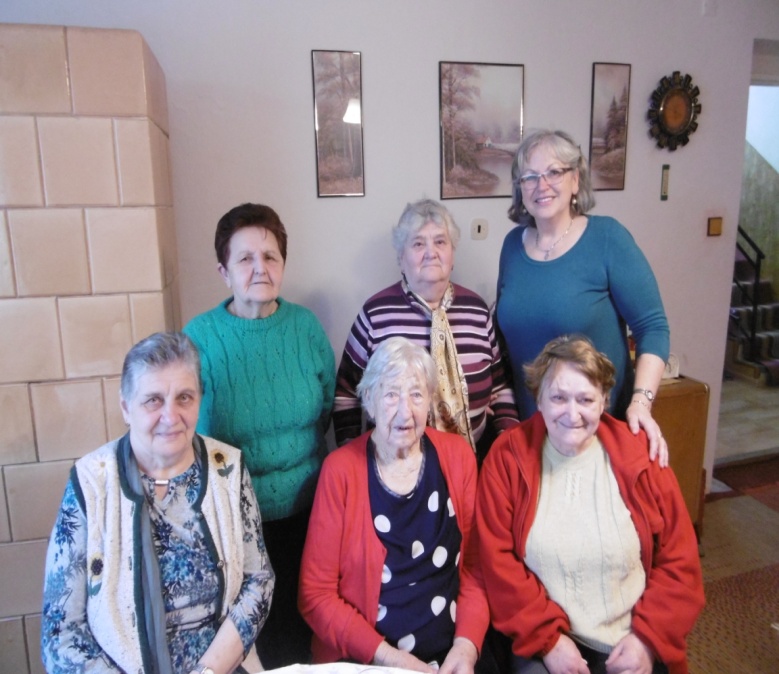 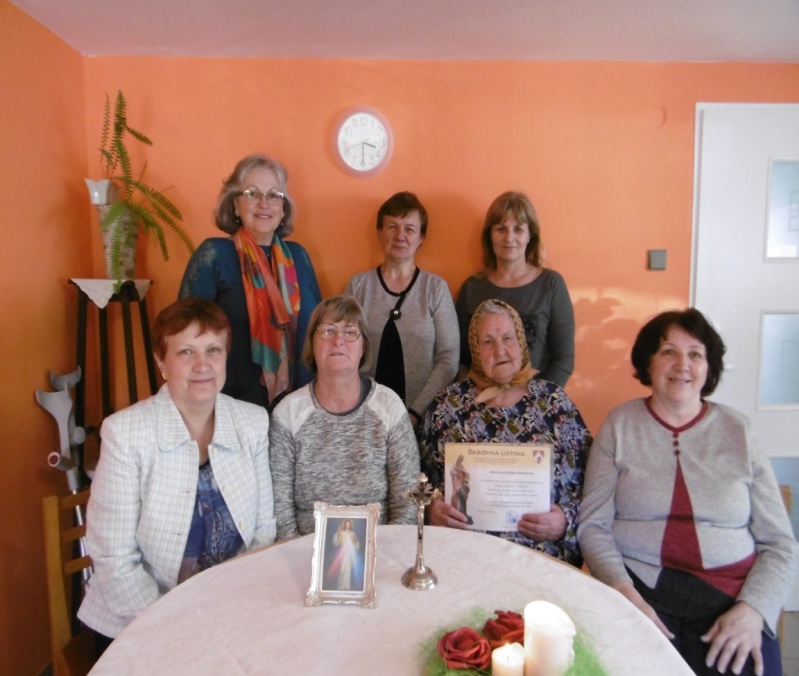 Mária, ochrana, od Boha mne daná, nemusím sa ja báť,lebo je pri mne mať, Mária, Mária...